группа Фиалка Познание « Они сражались за Родину» «28 Панфиловцев»Закрепить знания детей о том, как защищали свою Родину советские люди в годы Великой Отечественной войны, как живущие помнят о них.За всю многовековую историю нашей страны не раз на её долю выпадали большие испытания. Но самыми тяжёлыми из них были войны, в которых нам приходилось отстаивать независимость своей Родины. Последней из войн была Великая Отечественная война. Эта война стала величайшей трагедией и испытанием сил каждого советского человека. 9 Мая наш народ каждый год отмечает один из самых любимых праздников. Что это за праздник? - День Победы. - А кто помнит, что это за победа? Над кем? - Над фашистами. - В этом году наша страна отмечает 75-летие Победы в Великой Отечественной войне. Эта война была очень страшная.Гитлер со своей армией завоевал почти всю Европу, осталась только Россия. У нас с Германией был заключён мирный договор о ненападении друг на друга. Германия нас обманула, так как тайно готовилась к войне против нашей Родины, подтянула свои войска к границам нашего государства. И вот в воскресенье 22 июня 1941 года… 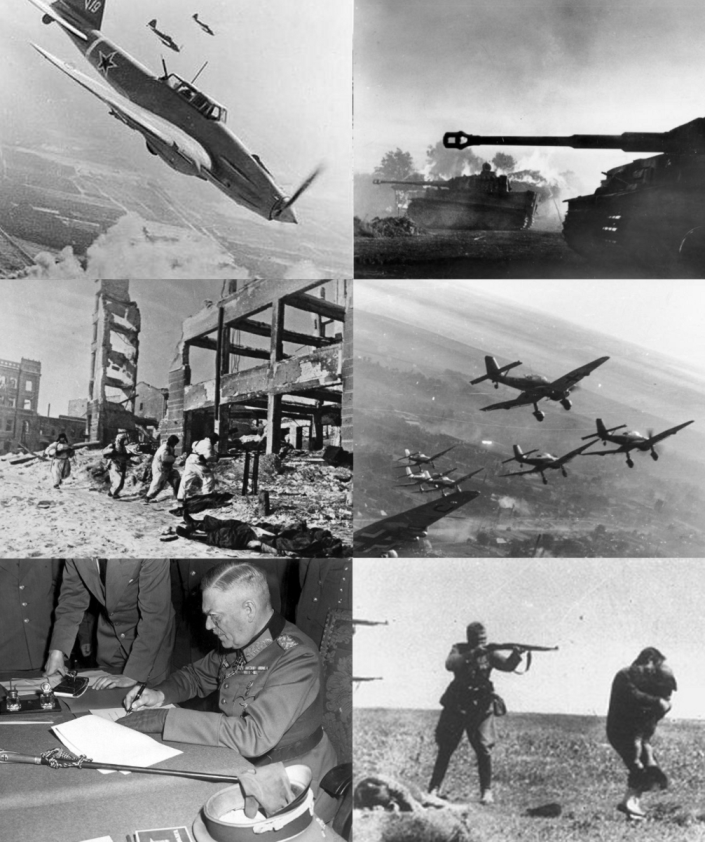 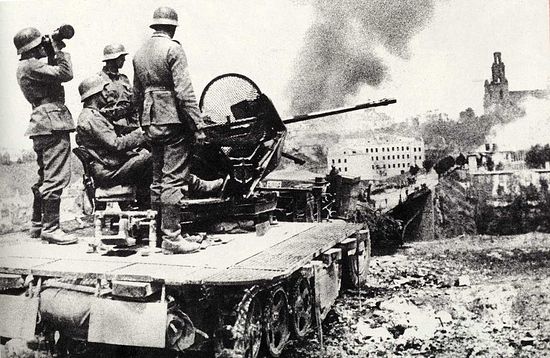 Рано утром на рассвете, Когда мирно спали дети, Гитлер дал войскам приказ И послал солдат немецких Против всех людей советских, Это значит – против нас. Самолёты с чёрными крестами на крыльях обрушили сотни бомб на мирные города, сёла, поля. Через границу хлынули фашистские танки, отборные гитлеровские дивизии. Нападение врага было вероломным. Фашистам удалось захватить многие районы страны. В кольце блокады оказался Ленинград, ныне Санкт-Петербург. Фашисты рвались к Москве. Они хотели обойти Москву с севера и с юга, схватить оборонявшие Москву части в огромные клещи. Сжать. Раздавить. Уничтожить. Такой план был у фашистов. Они подошли так близко к Москве, что в бинокли видели дома. В Подольске фашистов остановили военные курсанты и добровольцы.Был один из самых тяжёлых моментов Московской битвы – это на разъезде Дубосеково. Здесь на холме, в открытом поле герои из дивизии генерала Панфилова преградили фашистам путь. Их было 28. На них шли 56 фашистских танков, гудя моторами, содрогая землю. «Друзья, – сказал командир, – велика Россия, а отступать некуда. Позади – Москва». 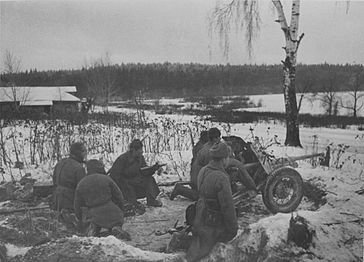 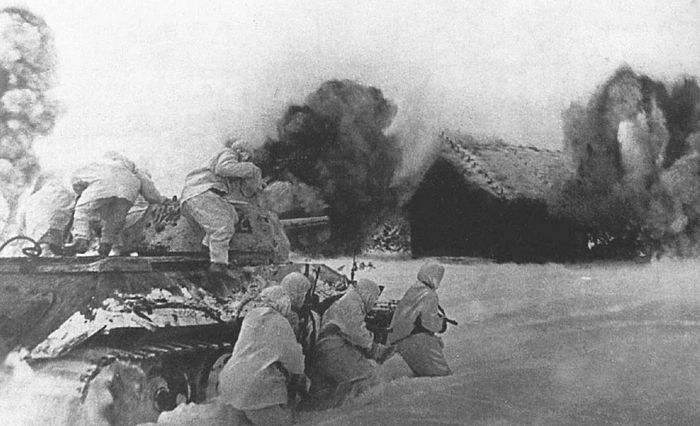 Стойко сражались герои-панфиловцы. Доказали, что мужеству нет предела. Не пропустили они фашистов. Поклонилась им в пояс за это Россия. Разъезд Дубосеково для каждого русского сердца – дорогое, святое место.Монумент колоссальных размеров расположенный на холме неподалёку от разъезда Дубосеково посвящён подвигу 28-ми Героев-Панфиловцев воинов 316 – стрелковой дивизии.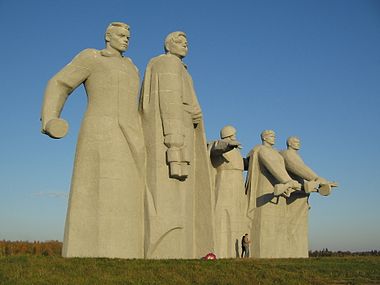 Можно посмотреть фильм « 28 Панфиловцев»ДОМАШНЕЕ ЗАДАНИЕ: Вместе с ребёнком составьте рассказ на тему «9 МАЯ – ДЕНЬ ПОБЕДЫ»Примерный план рассказа: - Прошло много лет после этой войны, но люди помнят о героях, … - Этому событию посвящено много фильмов, … (чего ещё) - Не все герои остались живы, очень многие … - Им установлены … - В их честь горит … - К Вечному огню люди возлагают … - В этот день проходит военный …Присылайте рассказы детей!!!!